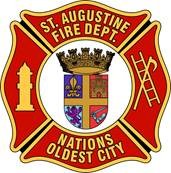 2020- 2021 Fire Prevention Poster ContestHappy Fire Prevention Week! It’s that time of year again, and we’re excited for another Fire Prevention Poster Contest! This year’s theme is “Serving Up Fire Safety in the Kitchen!” Two winners will be selected from the city’s elementary schools- one to represent 1st and 2nd grade and one to represent 3rd and 4th grade.The two OVERALL winners will: Be deemed Fire Marshal (1st or 2nd grader) or Fire Chief (3rd or 4th grader) for the entire year. Be picked up from school in the morning by the fire engine, brought to the station for an awards ceremony and to spend the morning with the firefighters, fed lunch from Chik-fil-A, and returned to school in the fire engine. Receive a trophy.Have their posters framed and displayed at the fire station for one year next to a permanent plaque with their names.Please submit poster to Mr. Lewis or the Front office by Wednesday, October 14th by 2pm. On the back of the poster should be the letter A (for grades 1 or 2) or B (for grades 3 or 4), the name of the school, and the name of the teacher. Do not list the child’s name.Rules: Poster must be on standard (22” x 28”) poster paper, poster must be done by the student only, and any student whose parent is a St. Augustine Fire Department employee is not eligible.The awards ceremony will be held on Friday, October 23rd at 10:00 am at our main fire station- 101 Malaga Street. Students will be picked up from school at 9:30 am.Poster Hints-if you would like to use them.BE AN ARTIST!A little bit down from the top, draw a line across the paper. This will be where you'll put your title or main idea. Do the same a little bit up from the bottom. This is where you'll put other information about things your topic.Make a heading. Using your pencil, lightly draw the words in the heading. By drawing out the letters with light pencil first, you'll be able to adjust so that the size is right. If it's too big or too small, erase and start again. This is just a guideline, so don't worry about making it perfect.Make a footer. Do the same on the bottom—lightly draw in pencil what you want to say on the bottom, using the line as a guide. Fill in the middle. Whatever the main idea of your poster is, it goes in the middle. For our fire safety poster, we'll do a picture related to being safe before, during, and/or after a fire. You may have a collage or a single picture, so just sketch in lightly where things will go. Fill it in! Now that you have your poster all planned out, and you're sure it looks like how you want it to look, carefully draw/color in the letters with marker or colored pencil or crayon—however you want to add color to your picture. Remember that very light colors on a light background will be hard to read.If you're doing a collage, cut out and glue on any pictures you will be using.BIG---BRIGHT----BASIC